	Obecní úřad Dřevěnice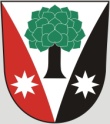 	Dřevěnice 56, 507 13 ŽelezniceVyřizuje:Lukavcová LudmilaDatum: 3.12.2014Naše č.j.: 87/2014 601 395 386 Vrabec, 736 279 726 LukavcováDatové schránky: sska6siEmail: ou.drevenice@tiscali.czInternetové stránky: www.drevenice.orgRozhodnutíO zařazení pozemních komunikací do kategorie místních komunikacíObecní úřad Dřevěnice, jako příslušný silniční správní úřad podle §40 odst.5  písm. a) zákona č. 13/1997 Sb., o pozemních  komunikacích, ve znění pozdějších předpisů (dále jen „zákon o pozemních komunikacích“) a jako příslušný orgán k zařazování pozemních komunikací do kategorie místních komunikací v souladu s ustanovením §3 odst. 1 zákona o pozemních komunikacích rozhodl v řízení o zařazení pozemních komunikací do kategorie  místních komunikací  takto:Na základě těchto předložených dokladů:Žádost obce Dřevěnice ze dne 5. 11. 2014 ve věci zařazení pozemních komunikací do kategorie místních komunikacípředloženého Pasportu místních komunikací správního území obce Dřevěnice, který byl zpracován obcí  Dřevěnice (dále jen „pasport místních komunikací“)schválení vlastníka příslušných místních komunikací dne 3. 12. 2014 usnesením č. 14/12 zastupitelstva obce Dřevěnicev souladu s ustanovením §3, odst. 1 a §6 zákona o pozemních komunikacíchdle §2, §3 a §5  vyhlášky MDS č. 104/1997 Sb., kterou se provádí zákon o pozemních komunikacích v platném znění (dále jen „vyhláška“)v souladu s §67, §68 a §69 zákona č. 500/2004 Sb., v platném znění (dále jen „správní řád“)ZařazujePozemní komunikace označené v pasportu místních komunikací pod evidenčními čísly pro katastrální území Dřevěnice1c – 15c do kategorie místních komunikací III. třídy (podle §6, odst.3 písm. c) zákona o pozemních komunikacích. 1d – 6d do kategorie místních komunikací IV. třídy (podle §6, odst.3 písm. d) zákona o pozemních komunikacích. OdůvodněníObec Dřevěnice v souladu s §5 vyhlášky zajistila zpracování pasportu místních komunikací, který předložila Obecnímu úřadu Dřevěnice dne 5.11.2014 k posouzení a rozhodnutí ve věci. Uvedeným dnem bylo zahájeno správní řízení.Silniční správní úřad v oznámení o zahájení správního řízení, které bylo vydané a vyvěšené dne 19. 11. 2014 určil lhůtu pro podání připomínek do 14 dnů od zahájení řízení, aby se účastníci řízení mohli v souladu s ustanovením §50 správního řádu vyjádřit k podkladům rozhodnutí i ke způsobu jejich zjištění, popřípadě navrhnout jejich doplnění. Silniční správní úřad neobdržel v dané lhůtě žádné připomínky či vyjádření k výše uvedenému správnímu řízení.Podklady pro rozhodnutí:Žádost obce Dřevěnice ze dne 5. 11. 2014 ve věci zařazení pozemních komunikací do kategorie místních komunikacíPasport místních komunikací správního území obce Dřevěnice, který byl zpracován obcí Dřevěnice (dále jen „pasport místních komunikací“)Zdejší silniční správní úřad žádost společně s pasportem místních komunikací obce Dřevěnice považuje za dostatečný doklad pro vydání rozhodnutí v této věci. K řízení nebylo potřeba shromáždit další podklady ani stanoviska dotčených orgánů. V pasportu komunikací jsou podrobně uvedeny vlastnické poměry komunikací. Silniční úřad si ověřil v katastru nemovitostí, zda je obec Dřevěnice vlastníkem pozemků na nichž jsou komunikace umístěny. U všech navržených komunikací byla tato podmínka vlastnictví splněna.Svým stavebně technickým vybavením komunikace odpovídají svému určení, to znamená, že místní komunikace III. třídy odpovídají zejména provozu osobních vozidel a dopravní obsluze sousedních objektů a místní komunikace IV. třídy jsou určeny k provozu smíšenému, převážně pak pouze pěšímu provozu, a v některých případech k  parkování motorových vozidel. Dopravní význam těchto komunikací odpovídá třídám místních komunikací dle zákona o pozemních komunikacích. Dne 3. 11. 2014 jej usnesením č. 14/12 schválilo zastupitelstvo obce Dřevěnice. Pasport místních komunikací upravuje provoz pouze na komunikacích, které spravuje obec. Nový pasport byl zpracován z toho důvodu, že z minulých let byla převzatá pouze část pasportu, kterou zpracovala obec Radim u Jičína, pod kterou do roku 1990 obec Dřevěnice spadala. Rozsahem byl tento pasport neúplný a nezahrnoval všechny komunikace, které  obec  spravuje.  V minulosti nebylo vydáno správní rozhodnutí o zařazení pozemních komunikací do kategorie místních komunikace podle §3 odst. 1 zákona o pozemních komunikacích, přestože tyto komunikace byly při všech rozhodováních za místní komunikace považovány, protože tomuto účelu sloužily, odpovídaly a byly tak i využívány. Protože současný předložený pasport pozemních komunikací splňuje požadavky §5, odst. 3 vyhlášky, rozhodl obecní úřad Dřevěnice tak, jak je uvedeno ve výroku.Vypořádání s návrhy a námitkami: návrhy a námitky nebyly uplatněnyVypořádání s vyjádřeními k podkladům rozhodnutí: vyjádření k podkladům nebyly uplatněnyPoučení o odvoláníProti tomuto rozhodnutí lze podat do 15 dnů od jeho doručení odvolání ve smyslu §81 a 82 správního řádu ke Krajskému úřadu Královéhradeckého kraje, odboru dopravy a silničního hospodářství, Pivovarské náměstí 1245, 500 02 Hradec Králové, prostřednictvím obecního úřadu Dřevěnice.Příloha: pasport místních komunikací, snímek se zákresem jednotlivých cestLudmila Lukavcová					            Mgr. Dušan Vrabec    místostarosta						      starostaVyvěšeno: 3.12.2014					    Sejmuto: 